Задание № 5В лесном массиве произрастало много папоротников, однако после вырубки леса папоротники погибли. Почему?Папоротники достигают значительных размеров в тропических лесах и сравнительно крупных в средней полосе, а мхи нет. Дайте объяснение этому явлению.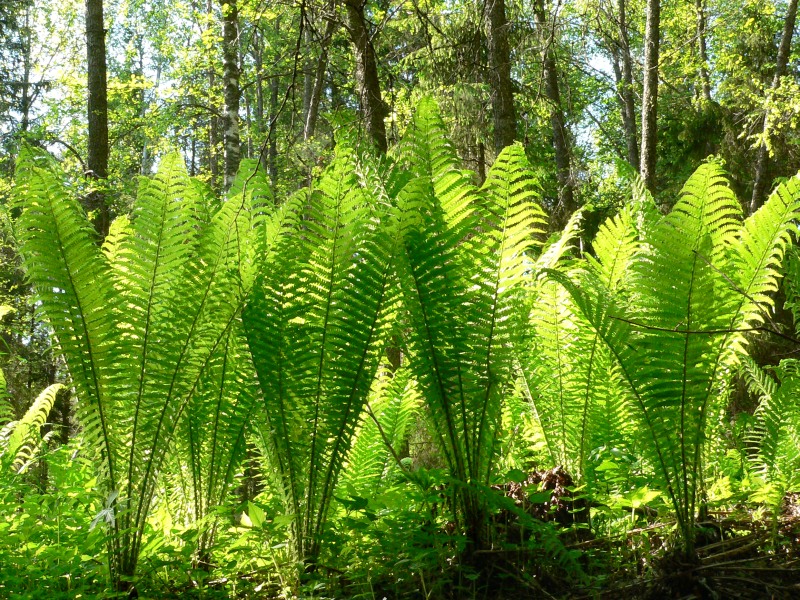 Демьянков Е. Н. Биология. Сборник учебных познавательных задач с решениями и ответами для университетского лицея / Е. Н. Демьянков,          А. Н. Соболев, С. В. Суматохин. – Орел: ОГУ, 2014. – с. 104.